A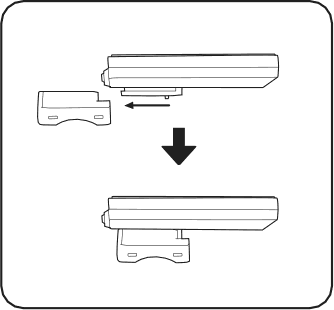 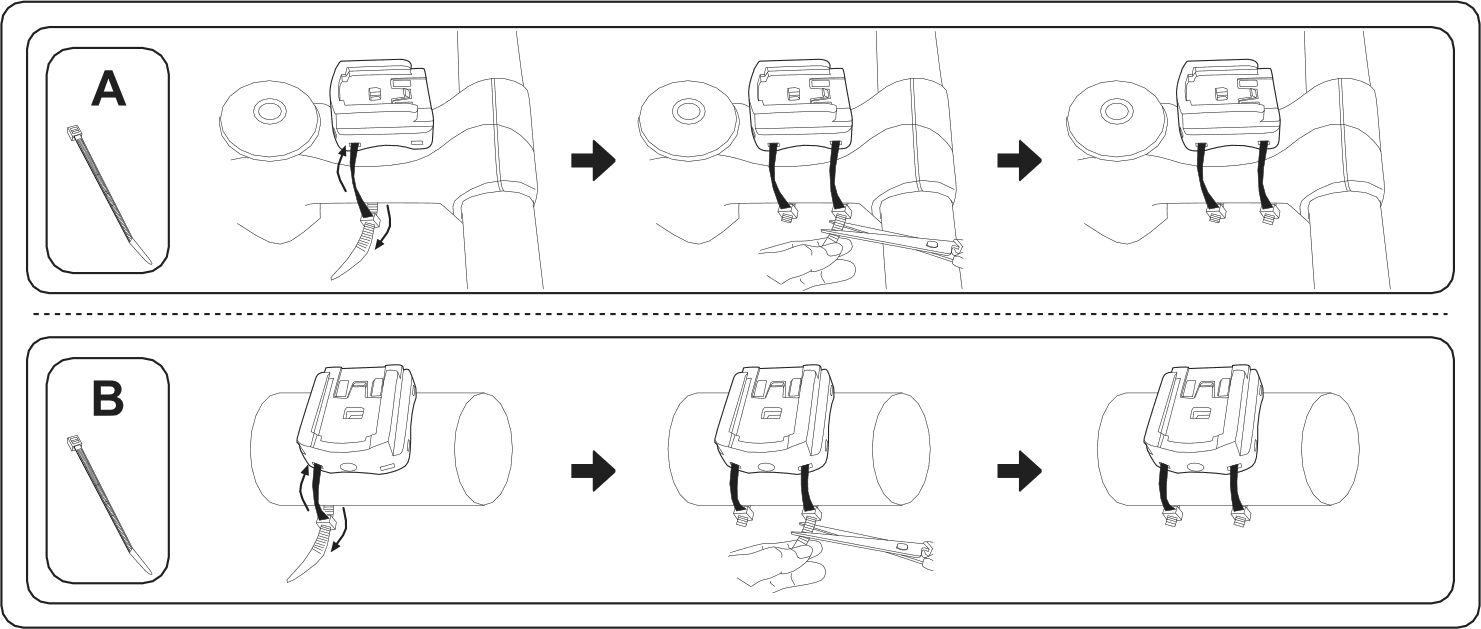 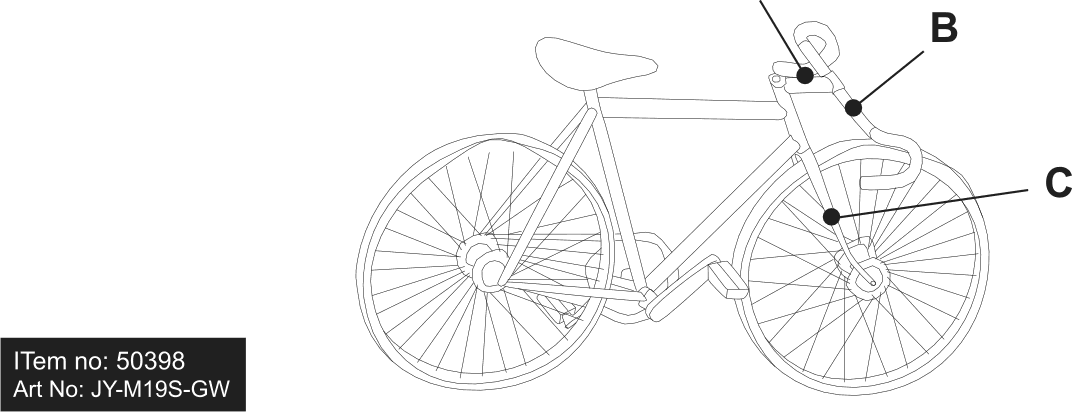 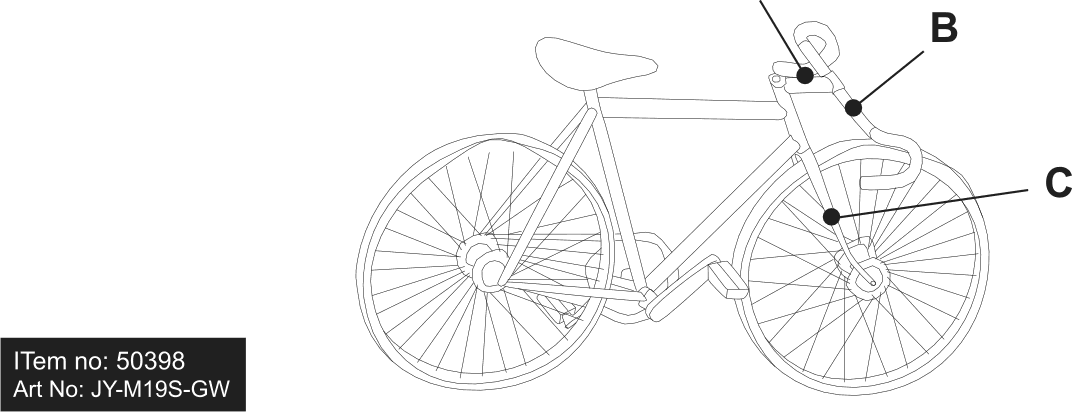 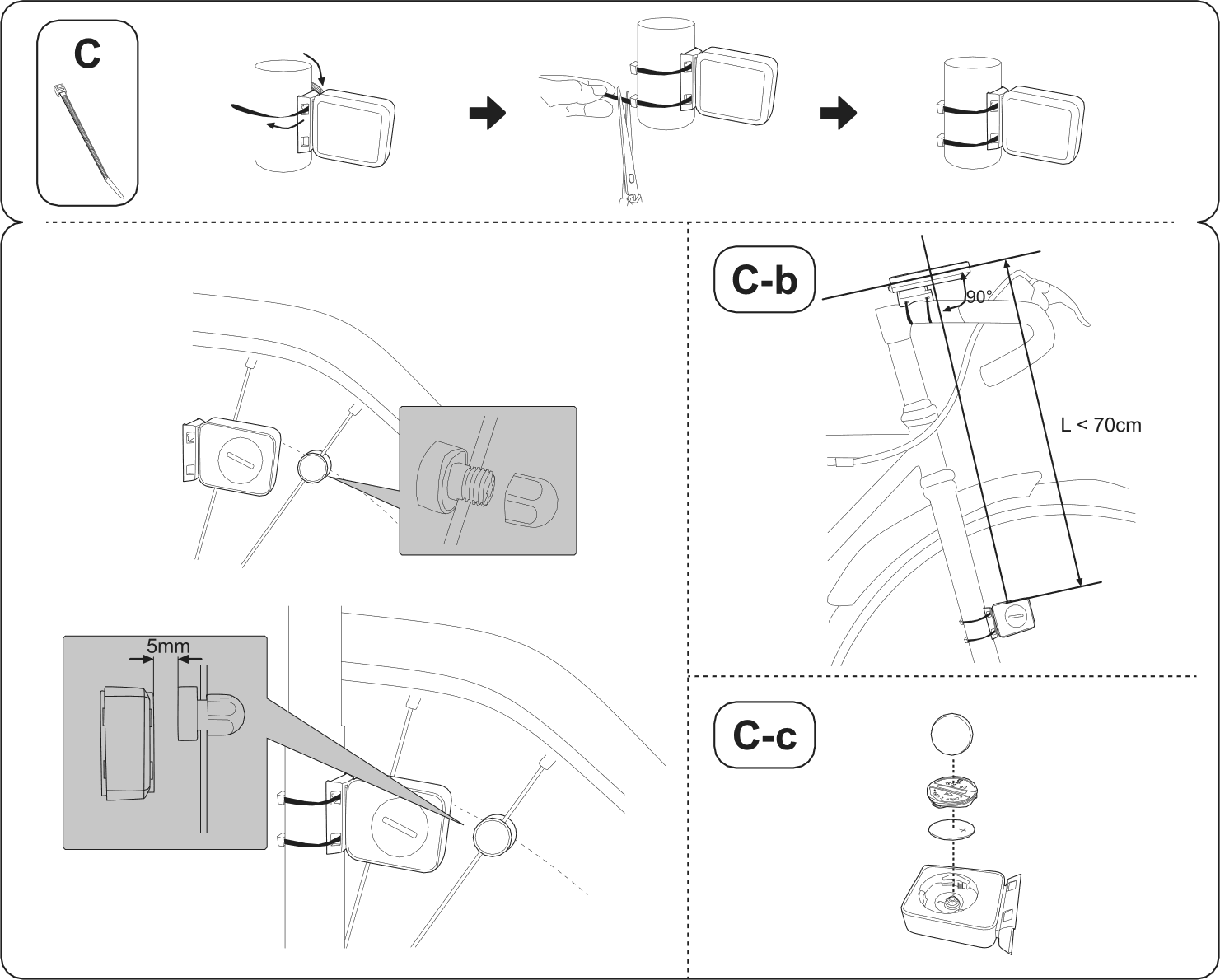 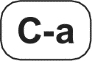 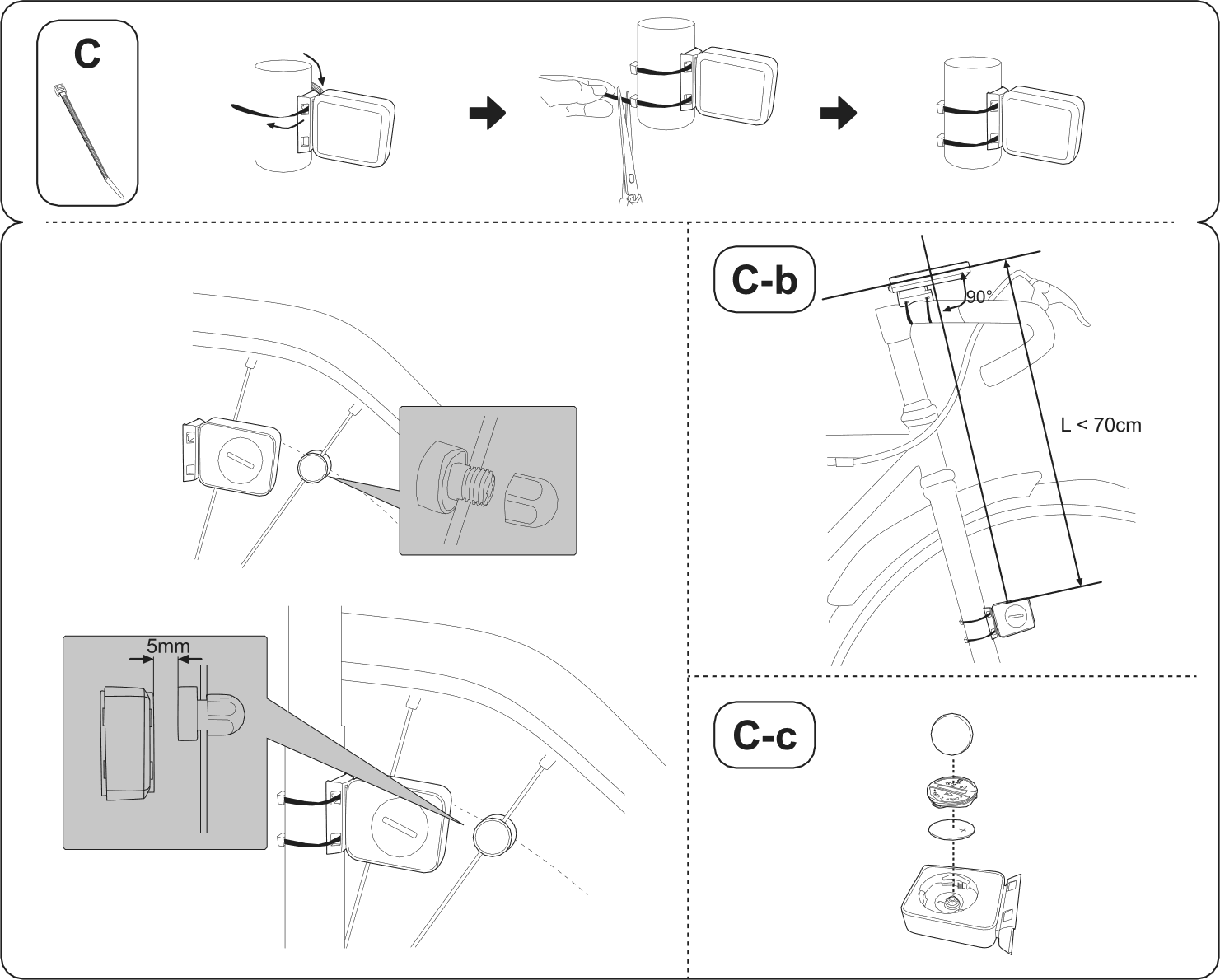 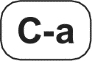 